Following the Civil War and Reconstruction (1861-1877), the United States experienced a phase of rapid industrializationMechanization of labor in factories = machines mass producing consumer goodsPopulation transitions from rural settlements to cities = urbanization  This period is known as the ____________________ and lasted from 1870-1900.Why did Mark Twain call this period the Gilded Age? Gilded Age Inventions/InnovationsAmerica’s industrial revolution began with a wave of new inventions_______________, _______________, _______________ made businesses more efficientGuglielmo Marconi’s _______________ and Alexander Graham Bell’s _______________ revolutionized communication ____________________ created a cheap way to transform iron into stronger, lighter steelSteel was the dominant building material of the Gilded AgeThomas EdisonThomas Edison was the greatest inventor of the 1800’sHis inventions included:RailroadsAmerica’s first “big business” were the ____________________Large companies bought small railroads, standardized gauges and schedules, and pooled carsAs railroads expanded, so did the rest of the U.S. economy The 1st ____________________________ was finished in 1869Railroads stimulated demand for __________, __________, __________, and __________SteelLighter and stronger than iron, steel was essential for the construction ofTycoons of the Gilded Age: Robber Barons or Captains of Industry?Cornelius VanderbiltAndrew CarnegieDominated the __________ and __________ industries during the Gilded AgeCarnegie made high quality steel at the lowest price by adopting the ____________________ in his steel millsCarnegie Steel produced more steel than all of the steel factories in Great Britain combinedHow did Carnegie represent the American dream?Was Andrew Carnegie a Robber Baron or a Captain of Industry? John D. RockefellerIndustrialization led to a demand for oil for ______________________________Rockefeller’s company, ________________________, dominated the oil industry during the Gilded AgeRockefeller used ruthless business tactics to buy out competing companies and eliminate all competitionBy 1879, Standard Oil controlled ______________  of the oil in America = Monopoly Was John D. Rockefeller a Robber Baron or a Captain of Industry? J.P MorganNew Forms of Business OrganizationIn the 17th and 18th centuries, goods were produced by families out of their homes = “Cottage Industries”Beginning in the 19th century, manufacturing transitioned to small, individually owned factories During the Gilded Age, massive corporations, with multiple owners sharing the risk and profit, replaced small family businesses Vanderbilt, Carnegie, and Rockefeller changed the way businesses were organizedTrusts:Holding Companies: Methods of Consolidation Horizontal Integration: 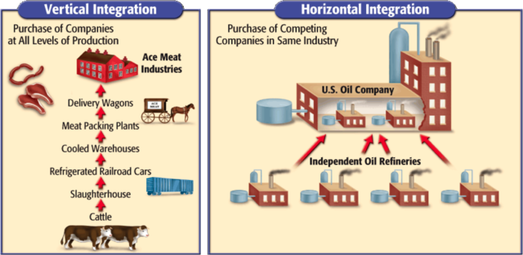 Vertical Integration: The merging of businesses through vertical and horizontal integration led to giant companies called _____________________, which controlled the majority of an industry Example of monopolies include Rockefeller’s Standard Oil and Carnegie’s Carnegie Steel Monopolies became known as ____________________, because they were often ran by a board of trusteesMonopolists justified their wealth in a variety of ways:“Gospel of Wealth”:Social Darwinism :During the Gilded Age, the U.S. government practiced a “laissez-fair” policy that benefited large corporationsDefine laissez-fair economics:Robber Baron Captain of Industry Robber Baron Captain of Industry 